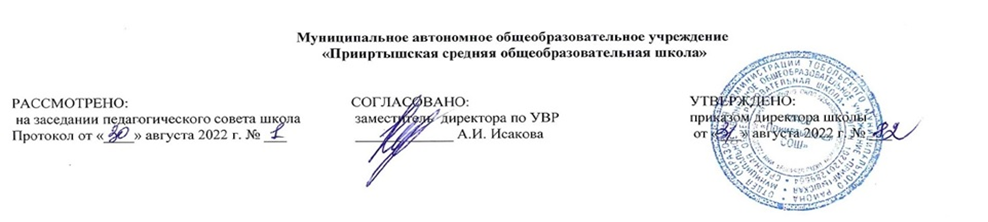 РАБОЧАЯ ПРОГРАММАпо окружающему миру  для 2  классана 2022 - 2023 учебный годПланирование составлено в соответствиис  НООСоставитель программы:Капшанова Оксана Нурчановна,учитель начальных классовД.Полуянова 2022  годI.СОДЕРЖАНИЕ УЧЕБНОГО ПРЕДМЕТА РУССКИЙ ЯЗЫКОбщие сведения о языке Язык как основное средство человеческого общения и явление национальной культуры. Первоначальные представления о многообразии языкового пространства России и мира. Методы познания языка: наблюдение, анализ.Фонетика и графика Смыслоразличительная функция звуков; различение звуков и букв; различение ударных и безударных гласных звуков, твёрдых и мягких согласных звуков, звонких и глухих соглас ных звуков; шипящие согласные звуки [ж], [ш], [ч’], [щ’]; обозначение на письме твёрдости и мягкости согласных звуков, функции букв е, ё, ю, я; согласный звук [й’] и гласный звук [и] (повторение изученного в 1 классе). Парные и непарные по твёрдости — мягкости согласные звуки. Парные и непарные по звонкости — глухости согласные звуки. Качественная характеристика звука: гласный — согласный; гласный ударный — безударный; согласный твёрдый — мягкий, парный — непарный; согласный звонкий — глухой, парный — непарный. Функции ь: показатель мягкости предшествующего согласного в конце и в середине слова; разделительный. Использование на письме разделительных ъ и ь. Соотношение звукового и буквенного состава в словах с буквами е, ё, ю, я (в начале слова и после гласных). Деление слов на слоги (в том числе при стечении согласных). Использование знания алфавита при работе со словарями. Небуквенные графические средства: пробел между словами, знак переноса, абзац (красная строка), пунктуационные знаки (в пределах изученного).Орфоэпия Произношение звуков и сочетаний звуков, ударение в словах в соответствии с нормами современного русского литературного языка (на ограниченном перечне слов, отрабатываемом в учебнике). Использование отработанного перечня слов (орфоэпического словаря учебника) для решения практических задач. Лексика Слово как единство звучания и значения. Лексическое значение слова (общее представление). Выявление слов, значение которых требует уточнения. Определение значения слова по тексту или уточнение значения с помощью толкового словаря. Однозначные и многозначные слова (простые случаи, наблюдение). Наблюдение за использованием в речи синонимов, антонимов. Состав слова (морфемика)Корень как обязательная часть слова. Однокоренные (родственные) слова. Признаки однокоренных (родственных) слов. Различение однокоренных слов и синонимов, однокоренных слов и слов с омонимичными корнями. Выделение в словах корня (простые случаи). Окончание как изменяемая часть слова. Изменение формы слова с помощью окончания. Различение изменяемых и неизменяемых слов. Суффикс как часть слова (наблюдение). Приставка как часть слова (наблюдение).Морфология Имя существительное (ознакомление): общее значение, вопросы («кто?», «что?»), употребление в речи. Глагол (ознакомление): общее значение, вопросы («что делать?», «что сделать?» и др.), употребление в речи. Имя прилагательное (ознакомление): общее значение, вопросы («какой?», «какая?», «какое?», «какие?»), употребление в речи. Предлог. Отличие предлогов от приставок. Наиболее распространённые предлоги: в, на, из, без, над, до, у, о, об и др.Синтаксис Порядок слов в предложении; связь слов в предложении (повторение). Предложение как единица языка. Предложение и слово. Отличие предложения от слова. Наблюдение за выделением в устной речи одного из слов предложения (логическое ударение). Виды предложений по цели высказывания: повествовательные, вопросительные, побудительные предложения. Виды предложений по эмоциональной окраске (по интонации): восклицательные и невосклицательные предложения.Орфография и пунктуация Прописная буква в начале предложения и в именах собственных (имена, фамилии, клички животных); знаки препинания в конце предложения; перенос слов со строки на строку (без учёта морфемного членения слова); гласные после шипящих в сочетаниях жи, ши (в положении под ударением), ча, ща, чу, щу; сочетания чк, чн (повторение правил правописания, изученных в 1 классе). Орфографическая зоркость как осознание места возможного возникновения орфографической ошибки. Понятие орфограммы. Различные способы решения орфографической задачи в зависимости от места орфограммы в слове. Использование орфографического словаря учебника для определения (уточнения) написания слова. Контроль и самоконтроль при проверке собственных и предложенных текстов. Орфографическая зоркость как осознание места возможного возникновения орфографической ошибки. Понятие орфограммы. Различные способы решения орфографической задачи в зависимости от места орфограммы в слове. Использование орфографического словаря учебника для определения (уточнения) написания слова. Контроль и самоконтроль при проверке собственных и предложенных текстов.Правила правописания и их применение: · разделительный мягкий знак; · сочетания чт, щн, нч; · проверяемые безударные гласные в корне слова; · парные звонкие и глухие согласные в корне слова; · непроверяемые гласные и согласные (перечень слов в орфографическом словаре учебника); · прописная буква в именах собственных: имена, фамилии, отчества людей, клички животных, географические названия; · раздельное написание предлогов с именами существительными.Развитие речи Выбор языковых средств в соответствии с целями и условиями устного общения для эффективного решения коммуникативной задачи (для ответа на заданный вопрос, для выражения собственного мнения). Умение вести разговор (начать, поддержать, закончить разговор, привлечь внимание и т. п.). Практическое овладение диалогической формой речи. Соблюдение норм речевого этикета и орфоэпических норм в ситуациях учебного и бытового общения. Умение договариваться и приходить к общему решению в совместной деятельности при проведении парной и групповой работы.Составление устного рассказа по репродукции картины. Составление устного рассказа по личным наблюдениям и вопросам. Текст. Признаки текста: смысловое единство предложений в тексте; последовательность предложений в тексте; выражение в тексте законченной мысли. Тема текста. Основная мысль. Заглавие текста. Подбор заголовков к предложенным текстам. Последовательность частей текста (абзацев). Корректирование текстов с нарушенным порядком предложений и абзацев. Типы текстов: описание, повествование, рассуждение, их особенности (первичное ознакомление). Поздравление и поздравительная открытка. Понимание текста: развитие умения формулировать простые выводы на основе информации, содержащейся в тексте. Выразительное чтение текста вслух с соблюдением правильной интонации. Подробное изложение повествовательного текста объёмом 30—45 слов с опорой на вопросы.II.ПЛАНИРУЕМЫЕ ОБРАЗОВАТЕЛЬНЫЕ РЕЗУЛЬТАТЫИзучение русского языка во 2 классе направлено на достижение обучающимися личностных, метапредметных и предметных результатов освоения учебного предмета.ЛИЧНОСТНЫЕ РЕЗУЛЬТАТЫ В результате изучения предмета «Русский язык» в начальной школе у обучающегося будут сформированы следующие личностные новообразования гражданско-патриотического воспитания:— становление ценностного отношения к своей Родине — России, в том числе через изучение русского языка, отражающего историю и культуру страны; — осознание своей этнокультурной и российской гражданской идентичности, понимание роли русского языка как государственного языка Российской Федерации и языка межнационального общения народов России; — сопричастность к прошлому, настоящему и будущему своей страны и родного края, в том числе через обсуждение ситуаций при работе с художественными произведениями; — уважение к своему и другим народам, формируемое в том числе на основе примеров из художественных произведений; — первоначальные представления о человеке как члене общества, о правах и ответственности, уважении и достоинстве человека, о нравственноэтических нормах поведения и правилах межличностных отношений, в том числе отражённых в художественных произведениях;духовно-нравственного воспитания: — признание индивидуальности каждого человека с опорой на собственный жизненный и читательский опыт; — проявление сопереживания, уважения и доброжелатель ности, в том числе с использованием адекватных языковых средств для выражения своего состояния и чувств; — неприятие любых форм поведения, направленных на причинение физического и морального вреда другим людям (в том числе связанного с использованием недопустимых средств языка);эстетического воспитания: — уважительное отношение и интерес к художественной культуре, восприимчивость к разным видам искусства, традициям и творчеству своего и других народов; — стремление к самовыражению в разных видах художественной деятельности, в том числе в искусстве слова; осознание важности русского языка как средства общения и самовыражения;физического воспитания, формирования культуры здоровья и эмоционального благополучия: — соблюдение правил здорового и безопасного (для себя и других людей) образа жизни в окружающей среде (в том числе информационной) при поиске дополнительной информации в процессе языкового образования; — бережное отношение к физическому и психическому здоровью, проявляющееся в выборе приемлемых способов речевого самовыражения и соблюдении норм речевого этикета и правил общения; трудового воспитания: — осознание ценности труда в жизни человека и общества (в том числе благодаря примерам из художественных произведений), ответственное потребление и бережное отношение к результатам труда, навыки участия в различных видах трудовой деятельности, интерес к различным профессиям, возникающий при обсуждении примеров из художественных произведений; экологического воспитания: — бережное отношение к природе, формируемое в процессе работы с текстами; — неприятие действий, приносящих ей вред; ценности научного познания: — первоначальные представления о научной картине мира (в том числе первоначальные представления о системе языка как одной из составляющих целостной научной картины мира); — познавательные интересы, активность, инициативность, любознательность и самостоятельность в познании, в том числе познавательный интерес к изучению русского языка, активность и самостоятельность в его познании.МЕТАПРЕДМЕТНЫЕ РЕЗУЛЬТАТЫ В результате изучения предмета «Русский язык» в начальной школе у обучающегося будут сформированы следующие познавательные универсальные учебные действия.Базовые логические действия: — сравнивать различные языковые единицы (звуки, слова, предложения, тексты), устанавливать основания для сравнения языковых единиц (частеречная принадлежность, грамматический признак, лексическое значение и др.); устанавливать аналогии языковых единиц; — объединять объекты (языковые единицы) по определённому признаку; — определять существенный признак для классификации языковых единиц (звуков, частей речи, предложений, текстов); классифицировать языковые единицы; — находить в языковом материале закономерности и противоречия на основе предложенного учителем алгоритма наблюдения; анализировать алгоритм действий при работе с языковыми единицами, самостоятельно выделять учебные операции при анализе языковых единиц; — выявлять недостаток информации для решения учебной и практической задачи на основе предложенного алгоритма, формулировать запрос на дополнительную информацию; — устанавливать причинноследственные связи в ситуациях наблюдения за языковым материалом, делать выводы.Базовые исследовательские действия: — с помощью учителя формулировать цель, планировать изменения языкового объекта, речевой ситуации; — сравнивать несколько вариантов выполнения задания, выбирать наиболее подходящий (на основе предложенных критериев); — проводить по предложенному плану несложное лингвистическое мини-исследование, выполнять по предложенному плану проектное задание; — формулировать выводы и подкреплять их доказательствами на основе результатов проведённого наблюдения за языковым материалом (классификации, сравнения, исследования); формулировать с помощью учителя вопросы в процессе анализа предложенного языкового материала; — прогнозировать возможное развитие процессов, событий и их последствия в аналогичных или сходных ситуациях.Работа с информацией: — выбирать источник получения информации: нужный словарь для получения запрашиваемой информации, для уточнения; — согласно заданному алгоритму находить представленную в явном виде информацию в предложенном источнике: в словарях, справочниках; — распознавать достоверную и недостоверную информацию самостоятельно или на основании предложенного учителем способа её проверки (обращаясь к словарям, справочникам, учебнику); — соблюдать с помощью взрослых (педагогических работников, родителей, законных представителей) правила информационной безопасности при поиске информации в Интернете (информации о написании и произношении слова, о значении слова, о происхождении слова, о синонимах слова); — анализировать и создавать текстовую, видео, графическую, звуковую информацию в соответствии с учебной задачей; — понимать лингвистическую информацию, зафиксированную в виде таблиц, схем; самостоятельно создавать схемы, таблицы для представления лингвистической информации.К концу обучения в начальной школе у обучающегося формируются коммуникативные универсальные учебные действияОбщение: — воспринимать и формулировать суждения, выражать эмоции в соответствии с целями и условиями общения в знакомой среде; — проявлять уважительное отношение к собеседнику, соблюдать правила ведения диалоги и дискуссии; — признавать возможность существования разных точек зрения; — корректно и аргументированно высказывать своё мнение; — строить речевое высказывание в соответствии с поставленной задачей; — создавать устные и письменные тексты (описание, рассуждение, повествование) в соответствии с речевой ситуацией; — готовить небольшие публичные выступления о результатах парной и групповой работы, о результатах наблюдения, выполненного миниисследования, проектного задания; — подбирать иллюстративный материал (рисунки, фото, плакаты) к тексту выступления. К концу обучения в начальной школе у обучающегося формируются регулятивные универсальные учебные действия.Самоорганизация: — планировать действия по решению учебной задачи для получения результата; — выстраивать последовательность выбранных действий. Самоконтроль: — устанавливать причины успеха/неудач учебной деятельности; — корректировать свои учебные действия для преодоления речевых и орфографических ошибок; — соотносить результат деятельности с поставленной учебной задачей по выделению, характеристике, использованию языковых единиц; — находить ошибку, допущенную при работе с языковым материалом, находить орфографическую и пунктуационную ошибку; — сравнивать результаты своей деятельности и деятельности одноклассников, объективно оценивать их по предложенным критериям.Совместная деятельность: — формулировать краткосрочные и долгосрочные цели (индивидуальные с учётом участия в коллективных задачах) в стандартной (типовой) ситуации на основе предложенного учителем формата планирования, распределения промежуточных шагов и сроков; — принимать цель совместной деятельности, коллективно строить действия по её достижению: распределять роли, договариваться, обсуждать процесс и результат совместной работы; — проявлять готовность руководить, выполнять поручения, подчиняться, самостоятельно разрешать конфликты; — ответственно выполнять свою часть работы; — оценивать свой вклад в общий результат; — выполнять совместные проектные задания с опорой на предложенные образцы.ПРЕДМЕТНЫЕ РЕЗУЛЬТАТЫ К концу обучения во втором классе обучающийся научится: — осознавать язык как основное средство общения; — характеризовать согласные звуки вне слова и в слове по заданным параметрам: согласный парный/непарный по твёрдости/мягкости; согласный парный/непарный по звонкости/глухости; —  определять количество слогов в слове (в том числе при стечении согласных); делить слово на слоги; — устанавливать соотношение звукового и буквенного состава, в том числе с учётом функций букв е, ё, ю, я; — обозначать на письме мягкость согласных звуков буквой мягкий знак в середине слова; — находить однокоренные слова; — выделять в слове корень (простые случаи); — выделять в слове окончание; — выявлять в тексте случаи употребления многозначных слов, понимать их значения и уточнять значение по учебным словарям; случаи употребления синонимов и антонимов (без называния терминов);— распознавать слова, отвечающие на вопросы «кто?», «что?»; — распознавать слова, отвечающие на вопросы «что делать?», «что сделать?» и др.; — распознавать слова, отвечающие на вопросы «какой?», «какая?», «какое?», «какие?»; — определять вид предложения по цели высказывания и по эмоциональной окраске; — находить место орфограммы в слове и между словами на изученные правила; — применять изученные правила правописания, в том числе: сочетания чк, чн, чт; щн, нч; проверяемые безударные гласные в корне слова; парные звонкие и глухие согласные в корне слова; непроверяемые гласные и согласные (перечень слов в орфографическом словаре учебника); прописная буква в именах, отчествах, фамилиях людей, кличках животных, географических названиях; раздельное написание предлогов с именами существительными, разделительный мягкий знак; — правильно списывать (без пропусков и искажений букв) слова и предложения, тексты объёмом не более 50 слов; — писать под диктовку (без пропусков и искажений букв) слова, предложения, тексты объёмом не более 45 слов с учётом изученных правил правописания; — находить и исправлять ошибки на изученные правила, описки; — пользоваться толковым, орфографическим, орфоэпическим словарями учебника; — строить устное диалогическое и монологическое высказывание (2—4 предложения на определённую тему, по наблюдениям) с соблюдением орфоэпических норм, правильной интонации; — формулировать простые выводы на основе прочитанного (услышанного) устно и письменно (1—2 предложения); — составлять предложения из слов, устанавливая между ними смысловую связь по вопросам; — определять тему текста и озаглавливать текст, отражая его тему; — составлять текст из разрозненных предложений, частей текста; — писать подробное изложение повествовательного текста объёмом 30—45 слов с опорой на вопросы; — объяснять своими словами значение изученных понятий; использовать изученные понятияIII.Тематическое планирование№п/пРазделы, темы учебного занятия (урока)Количество часовЭлектронные (цифровые) образовательные ресурсыДеятельность учителя с учётом программы воспитанияРаздел 1. Общие сведения о языкеРаздел 1. Общие сведения о языкеРаздел 1. Общие сведения о языкеРаздел 1. Общие сведения о языкеУстановление доверительных отношений между учителем и учениками, способствующих позитивному восприятию учащимися требований и просьб учителя, привлечению их внимания к обсуждаемой на уроке информации, активизации их познавательной деятельности. Формирование чувства гордости за свою Родину, российский народ и историю России; осознание своей этнической и национальной принадлежности , формирование ценностей много национального российского общества ; становление гуманистических и демокр тических ценностных ориентаций , осознавать роль языка и речи в жизни людей.Язык как основное средство человеческого общения и явление национальной культуры. Многообразие языкового пространства России и мира (первоначальные представления).1https://resh.edu.ru https://uchi.ru/ https://education.yandex.ruУстановление доверительных отношений между учителем и учениками, способствующих позитивному восприятию учащимися требований и просьб учителя, привлечению их внимания к обсуждаемой на уроке информации, активизации их познавательной деятельности. Формирование чувства гордости за свою Родину, российский народ и историю России; осознание своей этнической и национальной принадлежности , формирование ценностей много национального российского общества ; становление гуманистических и демокр тических ценностных ориентаций , осознавать роль языка и речи в жизни людей.Знакомство с различными методами познания языка: наблюдение, анализ1https://resh.edu.ru https://uchi.ru/ https://education.yandex.ruУстановление доверительных отношений между учителем и учениками, способствующих позитивному восприятию учащимися требований и просьб учителя, привлечению их внимания к обсуждаемой на уроке информации, активизации их познавательной деятельности. Формирование чувства гордости за свою Родину, российский народ и историю России; осознание своей этнической и национальной принадлежности , формирование ценностей много национального российского общества ; становление гуманистических и демокр тических ценностных ориентаций , осознавать роль языка и речи в жизни людей.Раздел 2. Фонетика и графикаРаздел 2. Фонетика и графикаРаздел 2. Фонетика и графикаРаздел 2. Фонетика и графикаРаздел 2. Фонетика и графикаПовторение изученного в 1 классе: смыслоразличительная функция звуков; различение звуков и букв; различение ударных и безударных гласных звуков, твёрдых и мягких согласных звуков, звонких и глухих согласных звуков; шипящие согласные звуки [ж], [ш], [ч’], [щ’]; обозначение на письме твёрдости и мягкости согласных звуков, функции букв е, ё, ю, я; согласный звук [й’] и гласный звук [и].1Учи.ру РЭШФормировать положительное отношение к школе, учебно – познавательный интерес новому учебному материалу, способам решения новой задачи, способность к самооценке и основе критериев успешности учебной деятельности;применение на уроке интерактивных форм работы учащихся: интеллектуальных игр, стимулирующих познавательную мотивацию школьников групповой работы или работы в парах, которые учат школьников командной работе, взаимодействию с другими детьми.Парные и непарные по твёрдости — мягкости согласные звуки. Парные и непарные по звонкости — глухости согласные звуки. Качественная характеристика звука: гласный — согласный; гласный ударный — безударный; согласный твёрдый — мягкий, парный — непарный; согласный звонкий — глухой, парный — непарный1Учи.ру РЭШФормировать положительное отношение к школе, учебно – познавательный интерес новому учебному материалу, способам решения новой задачи, способность к самооценке и основе критериев успешности учебной деятельности;применение на уроке интерактивных форм работы учащихся: интеллектуальных игр, стимулирующих познавательную мотивацию школьников групповой работы или работы в парах, которые учат школьников командной работе, взаимодействию с другими детьми.Функции ь: показатель мягкости предшествующего согласного в конце и в середине слова; разделительный. Использование на письме разделительных ъ и ь.1Учи.ру РЭШФормировать положительное отношение к школе, учебно – познавательный интерес новому учебному материалу, способам решения новой задачи, способность к самооценке и основе критериев успешности учебной деятельности;применение на уроке интерактивных форм работы учащихся: интеллектуальных игр, стимулирующих познавательную мотивацию школьников групповой работы или работы в парах, которые учат школьников командной работе, взаимодействию с другими детьми.Установление соотношения звукового и буквенного состава в словах с буквами е, ё, ю, я (в начале слова и после гласных)1Учи.ру РЭШФормировать положительное отношение к школе, учебно – познавательный интерес новому учебному материалу, способам решения новой задачи, способность к самооценке и основе критериев успешности учебной деятельности;применение на уроке интерактивных форм работы учащихся: интеллектуальных игр, стимулирующих познавательную мотивацию школьников групповой работы или работы в парах, которые учат школьников командной работе, взаимодействию с другими детьми.Деление слов на слоги (в том числе при стечении согласных).1Учи.ру РЭШФормировать положительное отношение к школе, учебно – познавательный интерес новому учебному материалу, способам решения новой задачи, способность к самооценке и основе критериев успешности учебной деятельности;применение на уроке интерактивных форм работы учащихся: интеллектуальных игр, стимулирующих познавательную мотивацию школьников групповой работы или работы в парах, которые учат школьников командной работе, взаимодействию с другими детьми.Использование знания алфавита при работе со словарями.1Учи.ру РЭШФормировать положительное отношение к школе, учебно – познавательный интерес новому учебному материалу, способам решения новой задачи, способность к самооценке и основе критериев успешности учебной деятельности;применение на уроке интерактивных форм работы учащихся: интеллектуальных игр, стимулирующих познавательную мотивацию школьников групповой работы или работы в парах, которые учат школьников командной работе, взаимодействию с другими детьми.Использование небуквенных графических средств: пробела между словами, знака переноса, абзаца (красной строки), пунктуационных знаков (в пределах изученного)1Учи.ру РЭШФормировать положительное отношение к школе, учебно – познавательный интерес новому учебному материалу, способам решения новой задачи, способность к самооценке и основе критериев успешности учебной деятельности;применение на уроке интерактивных форм работы учащихся: интеллектуальных игр, стимулирующих познавательную мотивацию школьников групповой работы или работы в парах, которые учат школьников командной работе, взаимодействию с другими детьми.Раздел 3. ЛексикаРаздел 3. ЛексикаРаздел 3. ЛексикаРаздел 3. ЛексикаРаздел 3. ЛексикаПонимание слова как единства звучания и значения. Лексическое значение слова (общее представление).2Учи.ру РЭШУстановление доверительных отношений между учителем и учениками, способствующих позитивному восприятию учащимися требований и просьб учителя, привлечению их внимания к обсуждаемой на уроке информации, активизации их познавательной деятельности. Привлечение внимания школьников к ценностному аспекту изучаемых на уроках явлений, организация их работы, получаемой на уроке социально – значимой информацией.Выявление слов, значение которых требует уточнения. Определение значения слова по тексту или уточнение значения с помощью толкового словаря.3Учи.ру РЭШУстановление доверительных отношений между учителем и учениками, способствующих позитивному восприятию учащимися требований и просьб учителя, привлечению их внимания к обсуждаемой на уроке информации, активизации их познавательной деятельности. Привлечение внимания школьников к ценностному аспекту изучаемых на уроках явлений, организация их работы, получаемой на уроке социально – значимой информацией.Однозначные и многозначные слова (простые случаи, наблюдение)2Учи.ру РЭШУстановление доверительных отношений между учителем и учениками, способствующих позитивному восприятию учащимися требований и просьб учителя, привлечению их внимания к обсуждаемой на уроке информации, активизации их познавательной деятельности. Привлечение внимания школьников к ценностному аспекту изучаемых на уроках явлений, организация их работы, получаемой на уроке социально – значимой информацией.Наблюдение за использованием в речи синонимов, антонимов3Учи.ру РЭШУстановление доверительных отношений между учителем и учениками, способствующих позитивному восприятию учащимися требований и просьб учителя, привлечению их внимания к обсуждаемой на уроке информации, активизации их познавательной деятельности. Привлечение внимания школьников к ценностному аспекту изучаемых на уроках явлений, организация их работы, получаемой на уроке социально – значимой информацией.Раздел 4. Состав слова (морфемика)Раздел 4. Состав слова (морфемика)Раздел 4. Состав слова (морфемика)Раздел 4. Состав слова (морфемика)Раздел 4. Состав слова (морфемика)Корень как обязательная часть слова. Однокоренные (родственные) слова. Признаки однокоренных (родственных) слов. Различение однокоренных слов и синонимов, однокоренных слов и слов с омонимичными корнями. Выделение в словах корня (простые случаи)5Учи.ру РЭШУстановление доверительных отношений между учителем и учениками, способствующих позитивному восприятию учащимися требований и просьб учителя, привлечению их внимания к обсуждаемой на уроке информации, активизации их познавательной деятельности. Привлечение внимания школьников к ценностному аспекту изучаемых на уроках явлений, организация их работы, получаемой на уроке социально – значимой информациейОкончание как изменяемая часть слова. Изменение формы слова с помощью окончания. Различение изменяемых и неизменяемых слов4Учи.ру РЭШУстановление доверительных отношений между учителем и учениками, способствующих позитивному восприятию учащимися требований и просьб учителя, привлечению их внимания к обсуждаемой на уроке информации, активизации их познавательной деятельности. Привлечение внимания школьников к ценностному аспекту изучаемых на уроках явлений, организация их работы, получаемой на уроке социально – значимой информациейСуффикс как часть слова (наблюдение). Приставка как часть слова (наблюдение)5Учи.ру РЭШУстановление доверительных отношений между учителем и учениками, способствующих позитивному восприятию учащимися требований и просьб учителя, привлечению их внимания к обсуждаемой на уроке информации, активизации их познавательной деятельности. Привлечение внимания школьников к ценностному аспекту изучаемых на уроках явлений, организация их работы, получаемой на уроке социально – значимой информациейРаздел 5. МорфологияРаздел 5. МорфологияРаздел 5. МорфологияРаздел 5. МорфологияРаздел 5. МорфологияИмя существительное (ознакомление): общее значение, вопросы («кто?», «что?»), употребление в речи8Учи.ру РЭШУстановление доверительных отношений между учителем и учениками, способствующих позитивному восприятию учащимися требований и просьб учителя, привлечению их внимания к обсуждаемой на уроке информации, активизации их познавательной деятельности. Привлечение внимания школьников к ценностному аспекту изучаемых на уроках явлений, организация их работы с получаемой на уроке социально значимой информацией – инициирование ее обсуждения высказывания учащимися своего мнения, выработки отношения. Использование воспитательных возможностей содержания учебного предмета через демонстрацию детям примеров ответственного гражданского поведения, проявления человеколюбия и добросердечности, через подбор соответствующих текстов для чтения. Применение на урок интерактивных форм работы учащихся: интеллектуальных игр, стимулирующих познавательную мотиацию  школьников групповой работы или работы в парах, которые учат школьников командной работе и взамодействию с другими детьми.Глагол (ознакомление): общее значение, вопросы («что делать?», «что сделать?» и др.), употребление в речи6Учи.ру РЭШУстановление доверительных отношений между учителем и учениками, способствующих позитивному восприятию учащимися требований и просьб учителя, привлечению их внимания к обсуждаемой на уроке информации, активизации их познавательной деятельности. Привлечение внимания школьников к ценностному аспекту изучаемых на уроках явлений, организация их работы с получаемой на уроке социально значимой информацией – инициирование ее обсуждения высказывания учащимися своего мнения, выработки отношения. Использование воспитательных возможностей содержания учебного предмета через демонстрацию детям примеров ответственного гражданского поведения, проявления человеколюбия и добросердечности, через подбор соответствующих текстов для чтения. Применение на урок интерактивных форм работы учащихся: интеллектуальных игр, стимулирующих познавательную мотиацию  школьников групповой работы или работы в парах, которые учат школьников командной работе и взамодействию с другими детьми.Имя прилагательное (ознакомление): общее значение, вопросы («какой?», «какая?», «какое?», «какие?»), употребление в речи3Учи.ру РЭШУстановление доверительных отношений между учителем и учениками, способствующих позитивному восприятию учащимися требований и просьб учителя, привлечению их внимания к обсуждаемой на уроке информации, активизации их познавательной деятельности. Привлечение внимания школьников к ценностному аспекту изучаемых на уроках явлений, организация их работы с получаемой на уроке социально значимой информацией – инициирование ее обсуждения высказывания учащимися своего мнения, выработки отношения. Использование воспитательных возможностей содержания учебного предмета через демонстрацию детям примеров ответственного гражданского поведения, проявления человеколюбия и добросердечности, через подбор соответствующих текстов для чтения. Применение на урок интерактивных форм работы учащихся: интеллектуальных игр, стимулирующих познавательную мотиацию  школьников групповой работы или работы в парах, которые учат школьников командной работе и взамодействию с другими детьми.Предлог. Отличие предлогов от приставок. Наиболее распространённые предлоги: в, на, из, без, над, до, у, о, об и др.2Учи.ру РЭШУстановление доверительных отношений между учителем и учениками, способствующих позитивному восприятию учащимися требований и просьб учителя, привлечению их внимания к обсуждаемой на уроке информации, активизации их познавательной деятельности. Привлечение внимания школьников к ценностному аспекту изучаемых на уроках явлений, организация их работы с получаемой на уроке социально значимой информацией – инициирование ее обсуждения высказывания учащимися своего мнения, выработки отношения. Использование воспитательных возможностей содержания учебного предмета через демонстрацию детям примеров ответственного гражданского поведения, проявления человеколюбия и добросердечности, через подбор соответствующих текстов для чтения. Применение на урок интерактивных форм работы учащихся: интеллектуальных игр, стимулирующих познавательную мотиацию  школьников групповой работы или работы в парах, которые учат школьников командной работе и взамодействию с другими детьми.Раздел 6. СинтаксисРаздел 6. СинтаксисРаздел 6. СинтаксисРаздел 6. СинтаксисРаздел 6. СинтаксисПорядок слов в предложении; связь слов в предложении (повторение). Предложение как единица языка.4Учи.ру РЭШУстановление доверительных отношений между учителем и учениками, способствующих позитивному восприятию учащимися требований и просьб учителя, привлечению их внимания к обсуждаемой на уроке информации, активизации их познавательной деятельности. Привлечение внимания школьников к ценностному аспекту изучаемых на уроках явлений, организация их работы с получаемой на уроке социально значимой информацией – инициирование ее обсуждения высказывания учащимися своего мнения, выработки отношения. Использование воспитательных возможностей содержания учебного предмета через демонстрацию детям примеров ответственного гражданского поведения, проявления человеколюбия и добросердечности, через подбор соответствующих текстов для чтения. Применение на урок интерактивных форм работы учащихся: интеллектуальных игр, стимулирующих познавательную мотиацию  школьников групповой работы или работы в парах, которые учат школьников командной работе и взамодействию с другими детьми.Предложение и слово. Отличие предложения от слова. Наблюдение за выделением в устной речи одного из слов предложения (логическое ударение)1Учи.ру РЭШУстановление доверительных отношений между учителем и учениками, способствующих позитивному восприятию учащимися требований и просьб учителя, привлечению их внимания к обсуждаемой на уроке информации, активизации их познавательной деятельности. Привлечение внимания школьников к ценностному аспекту изучаемых на уроках явлений, организация их работы с получаемой на уроке социально значимой информацией – инициирование ее обсуждения высказывания учащимися своего мнения, выработки отношения. Использование воспитательных возможностей содержания учебного предмета через демонстрацию детям примеров ответственного гражданского поведения, проявления человеколюбия и добросердечности, через подбор соответствующих текстов для чтения. Применение на урок интерактивных форм работы учащихся: интеллектуальных игр, стимулирующих познавательную мотиацию  школьников групповой работы или работы в парах, которые учат школьников командной работе и взамодействию с другими детьми.Виды предложений по цели высказывания: повествовательные, вопросительные, побудительные предложения.2Учи.ру РЭШУстановление доверительных отношений между учителем и учениками, способствующих позитивному восприятию учащимися требований и просьб учителя, привлечению их внимания к обсуждаемой на уроке информации, активизации их познавательной деятельности. Привлечение внимания школьников к ценностному аспекту изучаемых на уроках явлений, организация их работы с получаемой на уроке социально значимой информацией – инициирование ее обсуждения высказывания учащимися своего мнения, выработки отношения. Использование воспитательных возможностей содержания учебного предмета через демонстрацию детям примеров ответственного гражданского поведения, проявления человеколюбия и добросердечности, через подбор соответствующих текстов для чтения. Применение на урок интерактивных форм работы учащихся: интеллектуальных игр, стимулирующих познавательную мотиацию  школьников групповой работы или работы в парах, которые учат школьников командной работе и взамодействию с другими детьми.Виды предложений по эмоциональной окраске (по интонации): восклицательные и невосклицательные предложения1Учи.ру РЭШУстановление доверительных отношений между учителем и учениками, способствующих позитивному восприятию учащимися требований и просьб учителя, привлечению их внимания к обсуждаемой на уроке информации, активизации их познавательной деятельности. Привлечение внимания школьников к ценностному аспекту изучаемых на уроках явлений, организация их работы с получаемой на уроке социально значимой информацией – инициирование ее обсуждения высказывания учащимися своего мнения, выработки отношения. Использование воспитательных возможностей содержания учебного предмета через демонстрацию детям примеров ответственного гражданского поведения, проявления человеколюбия и добросердечности, через подбор соответствующих текстов для чтения. Применение на урок интерактивных форм работы учащихся: интеллектуальных игр, стимулирующих познавательную мотиацию  школьников групповой работы или работы в парах, которые учат школьников командной работе и взамодействию с другими детьми.Раздел 7. Орфография и пунктуацияРаздел 7. Орфография и пунктуацияРаздел 7. Орфография и пунктуацияРаздел 7. Орфография и пунктуацияРаздел 7. Орфография и пунктуацияПовторение правил правописания, изученных в 1 классе: прописная буква в начале предложения и в именах собственных (имена, фамилии, клички животных); знаки препинания в конце предложения; перенос слов со строки на строку (без учёта морфемного членения слова); гласные после шипящих в сочетаниях жи, ши (в положении под ударением), ча, ща, чу, щу; сочетания чк, чн.6Учи.ру РЭШУстановление доверительных отношений между учителем и учениками, способствующих позитивному восприятию учащимися требований и просьб учителя, привлечению их внимания к обсуждаемой на уроке информации, активизации их познавательной деятельности. Привлечение внимания школьников к ценностному аспекту изучаемых на уроках явлений, организация их работы с получаемой на уроке социально значимой информацией – инициирование ее обсуждения высказывания учащимися своего мнения, выработки отношения. Использование воспитательных возможностей содержания учебного предмета через демонстрацию детям примеров ответственного гражданского поведения, проявления человеколюбия и добросердечности, через подбор соответствующих текстов для чтения. Применение на урок интерактивных форм работы учащихся: интеллектуальных игр, стимулирующих познавательную мотивацию  школьников групповой работы или работы в парах, которые учат школьников командной работе и взаимодействию с другими детьми.Формирование орфографической зоркости: осознание места возможного возникновения орфографической ошибки.5Учи.ру РЭШУстановление доверительных отношений между учителем и учениками, способствующих позитивному восприятию учащимися требований и просьб учителя, привлечению их внимания к обсуждаемой на уроке информации, активизации их познавательной деятельности. Привлечение внимания школьников к ценностному аспекту изучаемых на уроках явлений, организация их работы с получаемой на уроке социально значимой информацией – инициирование ее обсуждения высказывания учащимися своего мнения, выработки отношения. Использование воспитательных возможностей содержания учебного предмета через демонстрацию детям примеров ответственного гражданского поведения, проявления человеколюбия и добросердечности, через подбор соответствующих текстов для чтения. Применение на урок интерактивных форм работы учащихся: интеллектуальных игр, стимулирующих познавательную мотивацию  школьников групповой работы или работы в парах, которые учат школьников командной работе и взаимодействию с другими детьми.Понятие орфограммы.1Учи.ру РЭШУстановление доверительных отношений между учителем и учениками, способствующих позитивному восприятию учащимися требований и просьб учителя, привлечению их внимания к обсуждаемой на уроке информации, активизации их познавательной деятельности. Привлечение внимания школьников к ценностному аспекту изучаемых на уроках явлений, организация их работы с получаемой на уроке социально значимой информацией – инициирование ее обсуждения высказывания учащимися своего мнения, выработки отношения. Использование воспитательных возможностей содержания учебного предмета через демонстрацию детям примеров ответственного гражданского поведения, проявления человеколюбия и добросердечности, через подбор соответствующих текстов для чтения. Применение на урок интерактивных форм работы учащихся: интеллектуальных игр, стимулирующих познавательную мотивацию  школьников групповой работы или работы в парах, которые учат школьников командной работе и взаимодействию с другими детьми.Использование различных способов решения орфографической задачи в зависимости от места орфограммы в слове.1Учи.ру РЭШУстановление доверительных отношений между учителем и учениками, способствующих позитивному восприятию учащимися требований и просьб учителя, привлечению их внимания к обсуждаемой на уроке информации, активизации их познавательной деятельности. Привлечение внимания школьников к ценностному аспекту изучаемых на уроках явлений, организация их работы с получаемой на уроке социально значимой информацией – инициирование ее обсуждения высказывания учащимися своего мнения, выработки отношения. Использование воспитательных возможностей содержания учебного предмета через демонстрацию детям примеров ответственного гражданского поведения, проявления человеколюбия и добросердечности, через подбор соответствующих текстов для чтения. Применение на урок интерактивных форм работы учащихся: интеллектуальных игр, стимулирующих познавательную мотивацию  школьников групповой работы или работы в парах, которые учат школьников командной работе и взаимодействию с другими детьми.Использование орфографического словаря учебника для определения (уточнения) написания слова.1Учи.ру РЭШУстановление доверительных отношений между учителем и учениками, способствующих позитивному восприятию учащимися требований и просьб учителя, привлечению их внимания к обсуждаемой на уроке информации, активизации их познавательной деятельности. Привлечение внимания школьников к ценностному аспекту изучаемых на уроках явлений, организация их работы с получаемой на уроке социально значимой информацией – инициирование ее обсуждения высказывания учащимися своего мнения, выработки отношения. Использование воспитательных возможностей содержания учебного предмета через демонстрацию детям примеров ответственного гражданского поведения, проявления человеколюбия и добросердечности, через подбор соответствующих текстов для чтения. Применение на урок интерактивных форм работы учащихся: интеллектуальных игр, стимулирующих познавательную мотивацию  школьников групповой работы или работы в парах, которые учат школьников командной работе и взаимодействию с другими детьми.Контроль и самоконтроль при проверке собственных и предложенных текстов.14Учи.ру РЭШУстановление доверительных отношений между учителем и учениками, способствующих позитивному восприятию учащимися требований и просьб учителя, привлечению их внимания к обсуждаемой на уроке информации, активизации их познавательной деятельности. Привлечение внимания школьников к ценностному аспекту изучаемых на уроках явлений, организация их работы с получаемой на уроке социально значимой информацией – инициирование ее обсуждения высказывания учащимися своего мнения, выработки отношения. Использование воспитательных возможностей содержания учебного предмета через демонстрацию детям примеров ответственного гражданского поведения, проявления человеколюбия и добросердечности, через подбор соответствующих текстов для чтения. Применение на урок интерактивных форм работы учащихся: интеллектуальных игр, стимулирующих познавательную мотивацию  школьников групповой работы или работы в парах, которые учат школьников командной работе и взаимодействию с другими детьми.Ознакомление с правилами правописания и их применение: - разделительный мягкий знак; - сочетания чт, щн, нч; - проверяемые безударные гласные в корне слова; - парные звонкие и глухие согласные в корне слова; - непроверяемые гласные и согласные (перечень слов в орфографическом словаре учебника); - прописная буква в именах собственных: имена, фамилии, отчества людей, клички животных, географические названия; - раздельное написание предлогов с именами существительными22Учи.ру РЭШУстановление доверительных отношений между учителем и учениками, способствующих позитивному восприятию учащимися требований и просьб учителя, привлечению их внимания к обсуждаемой на уроке информации, активизации их познавательной деятельности. Привлечение внимания школьников к ценностному аспекту изучаемых на уроках явлений, организация их работы с получаемой на уроке социально значимой информацией – инициирование ее обсуждения высказывания учащимися своего мнения, выработки отношения. Использование воспитательных возможностей содержания учебного предмета через демонстрацию детям примеров ответственного гражданского поведения, проявления человеколюбия и добросердечности, через подбор соответствующих текстов для чтения. Применение на урок интерактивных форм работы учащихся: интеллектуальных игр, стимулирующих познавательную мотивацию  школьников групповой работы или работы в парах, которые учат школьников командной работе и взаимодействию с другими детьми.Раздел 8. Развитие речиРаздел 8. Развитие речиРаздел 8. Развитие речиРаздел 8. Развитие речиРаздел 8. Развитие речиВыбор языковых средств в соответствии с целями и условиями устного общения для эффективного решения коммуникативной задачи (для ответа на заданный вопрос, для выражения собственного мнения). Овладение основными умениями ведения разговора (начать, поддержать, закончить разговор, привлечь внимание и т. п.). Практическое овладение диалогической формой речи. Соблюдение норм речевого этикета и орфоэпических норм в ситуациях учебного и бытового общения.6Учи.ру РЭШФормирование чувства гордости за свою Родину, российский народи историю России; осознание своей этнической и национальной принадлежности, формирование ценностей многонационального российского общества; становление гуманистических и демократических ценностных ориентаций.Установление доверительных отношений между учителем и учениками, способствующих позитивному восприятию учащимися требований и просьб учителя, привлечению их внимания к обсуждаемой на уроке информации, активизации их познавательной деятельности. Привлечение внимания школьников к ценностному аспекту изучаемых на уроках явлений, организация их работы с получаемой на уроке социально значимой информацией – инициирование ее обсуждения высказывания учащимися своего мнения, выработки отношения. Использование воспитательных возможностей содержания учебного предмета через демонстрацию детям примеров ответственного гражданского поведения, проявления человеколюбия и добросердечности, через подбор соответствующих текстов для чтения. Применение на урок интерактивных форм работы учащихся: интеллектуальных игр, стимулирующих познавательную мотивацию  школьников групповой работы или работы в парах, которые учат школьников командной работе и взаимодействию с другими детьми.Умение договариваться и приходить к общему решению в совместной деятельности при проведении парной и групповой работы1Учи.ру РЭШФормирование чувства гордости за свою Родину, российский народи историю России; осознание своей этнической и национальной принадлежности, формирование ценностей многонационального российского общества; становление гуманистических и демократических ценностных ориентаций.Установление доверительных отношений между учителем и учениками, способствующих позитивному восприятию учащимися требований и просьб учителя, привлечению их внимания к обсуждаемой на уроке информации, активизации их познавательной деятельности. Привлечение внимания школьников к ценностному аспекту изучаемых на уроках явлений, организация их работы с получаемой на уроке социально значимой информацией – инициирование ее обсуждения высказывания учащимися своего мнения, выработки отношения. Использование воспитательных возможностей содержания учебного предмета через демонстрацию детям примеров ответственного гражданского поведения, проявления человеколюбия и добросердечности, через подбор соответствующих текстов для чтения. Применение на урок интерактивных форм работы учащихся: интеллектуальных игр, стимулирующих познавательную мотивацию  школьников групповой работы или работы в парах, которые учат школьников командной работе и взаимодействию с другими детьми.Составление устного рассказа по репродукции картины. Составление устного рассказа по личным наблюдениям и вопросам7Учи.ру РЭШФормирование чувства гордости за свою Родину, российский народи историю России; осознание своей этнической и национальной принадлежности, формирование ценностей многонационального российского общества; становление гуманистических и демократических ценностных ориентаций.Установление доверительных отношений между учителем и учениками, способствующих позитивному восприятию учащимися требований и просьб учителя, привлечению их внимания к обсуждаемой на уроке информации, активизации их познавательной деятельности. Привлечение внимания школьников к ценностному аспекту изучаемых на уроках явлений, организация их работы с получаемой на уроке социально значимой информацией – инициирование ее обсуждения высказывания учащимися своего мнения, выработки отношения. Использование воспитательных возможностей содержания учебного предмета через демонстрацию детям примеров ответственного гражданского поведения, проявления человеколюбия и добросердечности, через подбор соответствующих текстов для чтения. Применение на урок интерактивных форм работы учащихся: интеллектуальных игр, стимулирующих познавательную мотивацию  школьников групповой работы или работы в парах, которые учат школьников командной работе и взаимодействию с другими детьми.Текст. Признаки текста: смысловое единство предложений в тексте; последовательность предложений в тексте; выражение в тексте законченной мысли1Учи.ру РЭШФормирование чувства гордости за свою Родину, российский народи историю России; осознание своей этнической и национальной принадлежности, формирование ценностей многонационального российского общества; становление гуманистических и демократических ценностных ориентаций.Установление доверительных отношений между учителем и учениками, способствующих позитивному восприятию учащимися требований и просьб учителя, привлечению их внимания к обсуждаемой на уроке информации, активизации их познавательной деятельности. Привлечение внимания школьников к ценностному аспекту изучаемых на уроках явлений, организация их работы с получаемой на уроке социально значимой информацией – инициирование ее обсуждения высказывания учащимися своего мнения, выработки отношения. Использование воспитательных возможностей содержания учебного предмета через демонстрацию детям примеров ответственного гражданского поведения, проявления человеколюбия и добросердечности, через подбор соответствующих текстов для чтения. Применение на урок интерактивных форм работы учащихся: интеллектуальных игр, стимулирующих познавательную мотивацию  школьников групповой работы или работы в парах, которые учат школьников командной работе и взаимодействию с другими детьми.Тема текста. Основная мысль. Заглавие текста. Подбор заголовков к предложенным текстам. Последовательность частей текста (абзацев). Корректирование текстов с нарушенным порядком предложений и абзацев. Типы текстов: описание, повествование, рассуждение, их особенности (первичное ознакомление).9Учи.ру РЭШФормирование чувства гордости за свою Родину, российский народи историю России; осознание своей этнической и национальной принадлежности, формирование ценностей многонационального российского общества; становление гуманистических и демократических ценностных ориентаций.Установление доверительных отношений между учителем и учениками, способствующих позитивному восприятию учащимися требований и просьб учителя, привлечению их внимания к обсуждаемой на уроке информации, активизации их познавательной деятельности. Привлечение внимания школьников к ценностному аспекту изучаемых на уроках явлений, организация их работы с получаемой на уроке социально значимой информацией – инициирование ее обсуждения высказывания учащимися своего мнения, выработки отношения. Использование воспитательных возможностей содержания учебного предмета через демонстрацию детям примеров ответственного гражданского поведения, проявления человеколюбия и добросердечности, через подбор соответствующих текстов для чтения. Применение на урок интерактивных форм работы учащихся: интеллектуальных игр, стимулирующих познавательную мотивацию  школьников групповой работы или работы в парах, которые учат школьников командной работе и взаимодействию с другими детьми.Знакомство с жанром поздравления.1Учи.ру РЭШФормирование чувства гордости за свою Родину, российский народи историю России; осознание своей этнической и национальной принадлежности, формирование ценностей многонационального российского общества; становление гуманистических и демократических ценностных ориентаций.Установление доверительных отношений между учителем и учениками, способствующих позитивному восприятию учащимися требований и просьб учителя, привлечению их внимания к обсуждаемой на уроке информации, активизации их познавательной деятельности. Привлечение внимания школьников к ценностному аспекту изучаемых на уроках явлений, организация их работы с получаемой на уроке социально значимой информацией – инициирование ее обсуждения высказывания учащимися своего мнения, выработки отношения. Использование воспитательных возможностей содержания учебного предмета через демонстрацию детям примеров ответственного гражданского поведения, проявления человеколюбия и добросердечности, через подбор соответствующих текстов для чтения. Применение на урок интерактивных форм работы учащихся: интеллектуальных игр, стимулирующих познавательную мотивацию  школьников групповой работы или работы в парах, которые учат школьников командной работе и взаимодействию с другими детьми.Понимание текста: развитие умения формулировать простые выводы на основе информации, содержащейся в тексте.1Учи.ру РЭШФормирование чувства гордости за свою Родину, российский народи историю России; осознание своей этнической и национальной принадлежности, формирование ценностей многонационального российского общества; становление гуманистических и демократических ценностных ориентаций.Установление доверительных отношений между учителем и учениками, способствующих позитивному восприятию учащимися требований и просьб учителя, привлечению их внимания к обсуждаемой на уроке информации, активизации их познавательной деятельности. Привлечение внимания школьников к ценностному аспекту изучаемых на уроках явлений, организация их работы с получаемой на уроке социально значимой информацией – инициирование ее обсуждения высказывания учащимися своего мнения, выработки отношения. Использование воспитательных возможностей содержания учебного предмета через демонстрацию детям примеров ответственного гражданского поведения, проявления человеколюбия и добросердечности, через подбор соответствующих текстов для чтения. Применение на урок интерактивных форм работы учащихся: интеллектуальных игр, стимулирующих познавательную мотивацию  школьников групповой работы или работы в парах, которые учат школьников командной работе и взаимодействию с другими детьми.Выразительное чтение текста вслух с соблюдением правильной интонации. Подробное изложение повествовательного текста объёмом 30—45 слов с опорой на вопросы4Учи.ру РЭШФормирование чувства гордости за свою Родину, российский народи историю России; осознание своей этнической и национальной принадлежности, формирование ценностей многонационального российского общества; становление гуманистических и демократических ценностных ориентаций.Установление доверительных отношений между учителем и учениками, способствующих позитивному восприятию учащимися требований и просьб учителя, привлечению их внимания к обсуждаемой на уроке информации, активизации их познавательной деятельности. Привлечение внимания школьников к ценностному аспекту изучаемых на уроках явлений, организация их работы с получаемой на уроке социально значимой информацией – инициирование ее обсуждения высказывания учащимися своего мнения, выработки отношения. Использование воспитательных возможностей содержания учебного предмета через демонстрацию детям примеров ответственного гражданского поведения, проявления человеколюбия и добросердечности, через подбор соответствующих текстов для чтения. Применение на урок интерактивных форм работы учащихся: интеллектуальных игр, стимулирующих познавательную мотивацию  школьников групповой работы или работы в парах, которые учат школьников командной работе и взаимодействию с другими детьми.Резервные уроки  (повторение)30ОБЩЕЕ КОЛИЧЕСТВО ЧАСОВ ПО ПРОГРАММЕ 170ОБЩЕЕ КОЛИЧЕСТВО ЧАСОВ ПО ПРОГРАММЕ 170ОБЩЕЕ КОЛИЧЕСТВО ЧАСОВ ПО ПРОГРАММЕ 170ОБЩЕЕ КОЛИЧЕСТВО ЧАСОВ ПО ПРОГРАММЕ 170ОБЩЕЕ КОЛИЧЕСТВО ЧАСОВ ПО ПРОГРАММЕ 170